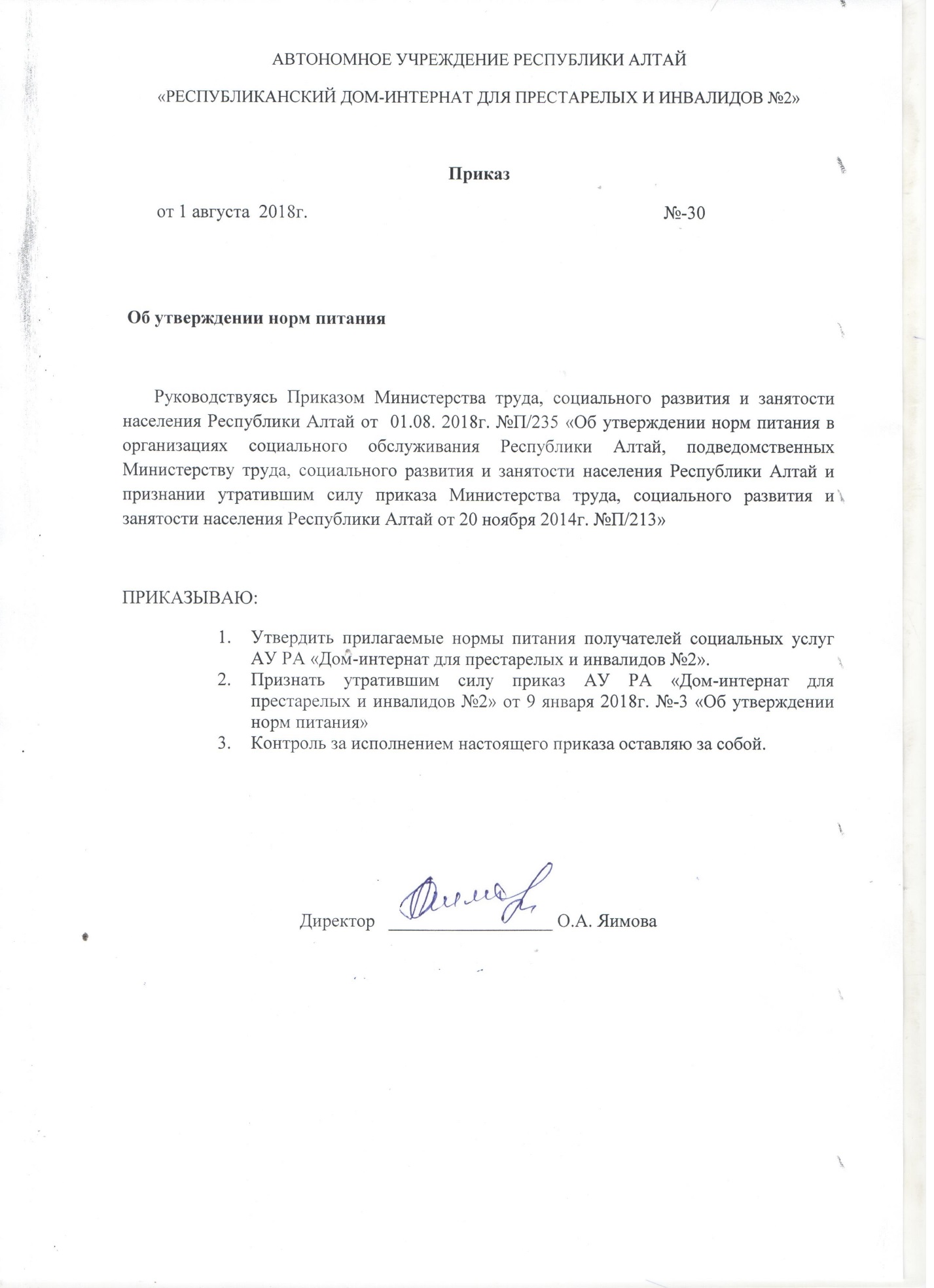 Приложение  НОРМЫпродуктов питания для граждан пожилого возраста и инвалидов (граммы, штук в день, неделю на одного человека)Разрешается   производить   замену   отдельных   продуктов   питания   по основным пищевым веществам.    № п/пНаименование продуктовНормы питания (количество продуктов в граммах (нетто) на одного человека в сутки)Нормы питания (количество продуктов в граммах (нетто) на одного человека в сутки)№ п/пНаименование продуктовГраждане,страдающиепсихическимихроническимизаболеваниямиГраждане пожилого возраста и инвалиды1.Хлеб ржаной2001502.Хлеб пшеничный2502003.Мука пшеничная45454.Крахмал картофельный555.Макаронные изделия25256.Крупы и бобовые80807.Картофель3002008.Капуста белокочанная1501509.Прочие овощи свежие и зелень20520510.Овощи соленые,маринованные,консервированные39,739,711.Фрукты свежие15015012.Сухофрукты (курага, чернослив, изюм, компотная смесь)202013.Соки фруктовые, овощные10010014.Говядина10010015.Птица404016.Колбаса вареная, сосиски202017.Рыба, рыбопродукты, нерыбные продукты моря404018.Творог202019.Сыр151520.Яйцо1/2 шт.1/2 шт.21.Кисломолочные напитки (кефир, йогурт, ряженка, простокваша, ацидофилин)20015022.Молоко20020023.Масло сливочное202024.Масло растительное202025.Сметана151526.Сахар, варенье, печенье, кондитерские изделия606027.Чай2228.Кофе, какао1,51,529.Желатин0,50,530.Дрожжи прессованные0,250,2531.Специи1132.Соль6633.Уксус 3%2234.Томат-паста, томат-пюре3335.Шиповник151536.Кисель4437.Смесь белковая композитная сухая272738.Витаминно-минеральные комплексы (% от физиологической нормы)50-10050-100